IP WatchDog2 Lite Monitorea la disponibilidad y reinicia automáticamente uno o dos dispositivos de  LAN. Detecta los dispositivos indeferentes (router, cámara de IP, etc.) por monitorear las respuestas de PING o accesibilidad de página web. 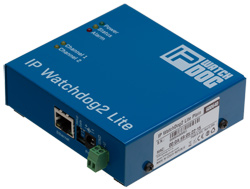 IP WatchDog2 periódicamente pide el dispositivo monitoreado que responda. Por ejemplo, envía el pedido de PING cada minuto. Cuando no hay respuesta, el dispositivo puede ser reiniciado o apagado/encendido o el operador puede ser notificado. Todo es completamente automático sin la intervención humana.IP WatchDog2 Lite monitorea la disponibilidad de hasta 10 dispositivos y puede reiniciar uno o dos dispositivos físicos (dos canales de salida). La monitorización es configurable, en gran medida, a IP WatchDog2 (método de monitorización, periodo, repetición, etc.). La generación segunda lleva interfaz de SNMP, capacidad de enviar los mensajes (SMS), y el acceso por online portal de SensDesk.com.Las aplicaciones típicas incluyen la monitorización de disponibilidad de los dispositivos de red (router, switch, WiFi AP) y su reinicio, cuando es necesario. IP WatchDog2 puede ser usado para detectar una cámara indiferente de IP u otro dispositivo de LAN. Ethernet: 10/100 Mbit/s WEB: web server integrado, reinicio manual y control de salidaMonitorización de disponibilidad: 10 dispositivos (2 salidas de relé para responder)Aplicaciones típicas: REINICIO cuando el dispositivo deja de responder (WiFi AP / cámara de IP camera no responde a PING)Encender/apagar o reiniciar el dispositivo (por interfaz de web)Activación de la conexión de reserva de Internet, cuando la  relación primaria falla 
Cuatro métodos de detectar la disponibilidad por canal: Ping Out: IP WatchDog2 periódicamente envía los pedidos de PING Ping In: IP WatchDog2 espera PING de dirección especificada de IP Web client: IP WatchDog2 monitorea la disponibilidad de web serverWeb server: IP WatchDog2 espera el pedido de página web desde el dispositivo monitoreado 
Relé de salida: 50V / 1A DC salida de relé por canal
Noticia: Use PowerEgg2 para reiniciar el dispositivo de 110/230V AC.Para simplificar la conexión: PO/PF salida de relé para cada canalSalida de sonido: Sí (interna)Registrador de datos: 200 registros Suministro de energía: 9-30V DCTemperatura operativa: -30°C a +85°C  (-22°F a +185°F)Mecánico: 100 x 94 x 25 [mm] – caja metálica, puede ser montada en la pared, en el gabinete de 19" o en carril de DINReacción a corte detectado: Email, SNMP trap, HWg-Push, contacto de relé, salida de sonidoMensajes (SMS): Las alertas pueden ser enviadas como los mensajes (SMS) por HWg-SMS-GW remoto a través de red (modo de Box-2-Box). Hasta 5 destinatarios (números de teléfono). No se necesita ningún software.M2M protocolos de comunicación: SNMP, XML, HWg-PushSoporte para programadores: HWg-SDK
Online demo: http://ipwatchdog.hwg.cz/Online portal: SensDesk.com  (monitorización remota de varios disposistivos/sensores a través de Web, gratuito, puede ser conectado con la aplicación de móvil).
Software soportado HWg-Trigger: Redirección de alerta a SMS, mensajes de pop-up, apago de PC...Software de SNMP de terceros